AnaPred tobom je nekoliko zadataka. Zadatke moraš rješavati redom jer je rješenje prethodnog zadatka lozinka za otvaranje sljedećeg. 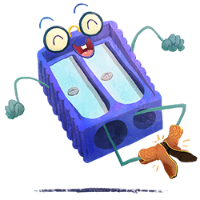 Prvi zadatak nema lozinke. Zadatke možeš rješavati u svoju bilježnicu.Želim ti puno uspjeha!
https://sites.google.com/view/ana-statistika/po%C4%8DetnaAutorica: Dražena Potočki, OŠ Novska, Novska